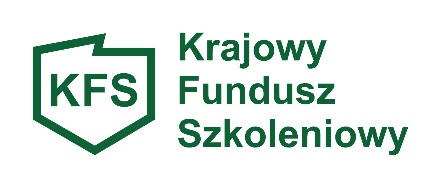 .........................................................                                                                                     ……………….., dn…………….r.					                                                                                        (miejscowość i data)                                                                          Pieczęć pracodawcy                                                                                                                   POWIATOWY URZĄD PRACY                                  W BRZEZINACHWNIOSEK PRACODAWCY O PRZYZNANIE ŚRODKÓW 
Z KRAJOWEGO FUNDUSZU SZKOLENIOWEGO 
 NA KSZTAŁCENIE USTAWICZNE PRACOWNIKÓW 
I PRACODAWCYPodstawa prawna: Ustawa z dnia 20 kwietnia 2004r. o promocji zatrudnienia i instytucjach rynku pracy (t.j. Dz. U. z 2018r.,  poz.1265 i 1149 ze zm.);Rozporządzenie Ministra Pracy i Polityki Społecznej  z dnia 14 maja 2014r. w sprawie przyznawania środków
 z Krajowego Funduszu Szkoleniowego  (t.j. Dz. U. 2018, poz. 117);Rozporządzenie Komisji (UE) nr 1407/2013 z dnia 18 grudnia 2013r. w sprawie stosowania art. 107 
i 108 Traktatu o funkcjonowaniu Unii Europejskiej do pomocy de minimis (Dz. Urz. UE L 352/1);Rozporządzenie Komisji (UE) nr 1408/2013 z dnia 18 grudnia 2013r. w sprawie stosowania art. 107 
i 108 Traktatu o funkcjonowaniu Unii Europejskiej do pomocy de minimis w sektorze rolnym (Dz.Urz. UE L 352/9);Ustawa z dnia 30 kwietnia 2004r. o postępowaniu w sprawach dotyczących pomocy publicznej.
 (t.j. Dz.U. z 2018r.poz. 362);Ustawa z dnia 30 marca 2018r. Prawo przedsiębiorców (t.j. Dz. U.  z 2018r., poz. 646 ze zm.).Ustawa z dnia 10 maja 2018r. o ochronie danych osobowych (t.j. Dz. U. z 2018r. poz. 1000 ze zm.)Rozporządzenie Parlamentu Europejskiego i Rady (UE) 2016/679  z dnia 27 kwietnia 2016r. w sprawie ochrony osób fizycznych w związku z przetwarzaniem danych osobowych i w sprawie swobodnego przepływu takich danych oraz uchylenia dyrektywy 95/46/WE (ogólne rozporządzenie o ochronie danych)i inne właściwe przepisy prawa..UWAGA:Na podstawie art. 69b ust 1 ustawy z dnia 20 kwietnia 2004r. o promocji zatrudnienia i instytucjach rynku pracy 
(t.j. Dz. U z 2018r. poz. 1265 i 1149 ze zm.) na wniosek pracodawcy, na podstawie umowy, starosta  może przyznać środki z KFS na sfinansowanie: kosztów kształcenia ustawicznego pracowników i pracodawcy, w wysokości: 80% kosztów kształcenia ustawicznego, nie więcej jednak niż 300% przeciętnego wynagrodzenia w danym roku na jednego uczestnika;100%, kosztów kształcenia ustawicznego, nie więcej jednak niż 300% przeciętnego wynagrodzenia w danym roku na jednego uczestnika w przypadku mikroprzedsiębiorstw.Każdy punkt wniosku powinien być wypełniony w sposób czytelny.Nie należy modyfikować i usuwać elementów wniosku. Ewentualne dodatkowe informacje należy sporządzić jako załącznik.Wniosek może być złożony, jeżeli pracodawca posiada siedzibę lub prowadzi działalność na terenie  powiatu brzezińskiego.DANE PRACODAWCY:1. Nazwa pracodawcy: …………………………………………………………………2. Adres siedziby pracodawcy: ………………………………………………………….3. Miejsce prowadzenia działalności: ………………………………………………………….4. Numer identyfikacji podatkowej: …………………………   REGON: ……………………………..5. Forma prawna prowadzonej działalności: …………………………………………6.Numer Krajowego Rejestru Sądowego (w przypadku podmiotów podlegających wpisowi do KRS): ……………..7. Data rozpoczęcia prowadzenia działalności gospodarczej: ……………………….8.Wielkość przedsiębiorstwa – zgodnie z załącznikiem I do rozporządzenia Komisji (UE) nr 651/2014 z dnia 17 czerwca 2014r. uznającego niektóre rodzaje pomocy za zgodne z rynkiem wewnętrznym z zastosowaniu art. 107
 i 108 Traktatu (Dz.Urz. UE L 187 z 26.06.2014, str. 1)  i należy do kategorii:□ mikroprzedsiębiorstw-  zatrudnia mniej niż 10 pracowników i którego roczny obrót lub roczna suma bilansowa nie przekracza 2 milionów EUR□ mały    -   zatrudnia mniej niż 50 pracowników i którego roczny obrót lub roczna suma bilansowa nie przekracza 10 milionów EUR □  średni-  przedsiębiorstwo zatrudniające mniej niż 250 osób i którego obroty roczne nie przekraczają 50  mln euro i/lub roczna suma bilansowa nie przekracza 43 mln euro □ inny  □ nie dotyczy*  * właściwe zaznaczyć9. Czy działalność prowadzona jest w sektorze transportu drogowego: TAK/NIE (właściwe zaznaczyć)**Odpowiedź przeczącą należy zaznaczyć w przypadku, gdy beneficjent pomocy de minimis w ogóle nie prowadzi działalności gospodarczej w sektorze transportu drogowego albo prowadząc jednocześnie działalność gospodarczą w sektorze transportu drogowego oraz inną działalność gospodarczą, posiada on rozdzielność rachunkową działalności prowadzonej w sektorze transportu drogowego zapobiegającą ewentualnym przypadkom subsydiów krzyżowych, a udzielona pomoc de minimis przeznaczona jest wyłącznie na działalność inną niż działalność w sektorze transportu drogowego.Rozdzielność rachunkowa określonej działalności gospodarczej polega na prowadzeniu odrębnej ewidencji dla tej działalności gospodarczej 
oraz prawidłowym przypisywaniu przychodów i kosztów na podstawie konsekwentnie stosowanych i mających obiektywne uzasadnienie metod, a także określeniu w dokumentacji, o której mowa w art. 10 ustawy z dnia 29 września 1994 r. o rachunkowości (Dz. U. z 2018 r., poz. 395, z późn. zm.), zasad prowadzenia odrębnej ewidencji oraz metod przypisywania kosztów i przychodów.10. Forma opodatkowania  Karta podatkowa Księga przychodów i rozchodów:   18%   19%   30%   32%   40%  Pełna księgowość:  18%  x 19%   30%   32%   40%   inne Podatek liniowy:  19% Ryczałt od przychodów ewidencjonowanych:  3%   5,5%   8,5%   17%   20%  inne Zasady ogólne:  18%   32% 11. Przeważający rodzaj prowadzonej działalności gospodarczej według PKD: ………………………………………12. Liczba zatrudnionych pracowników* (personelu):…….w tym osób zatrudnionych w pełnym wymiarze czasu pracy:…………..* zgodnie z art. 2 Kodeksu Pracy, pracownikiem jest osoba zatrudniona na podstawie umowy o pracę, powołania, wyboru, mianowania lub spółdzielczej umowy o pracę13. Imię i nazwisko oraz stanowisko osoby uprawnionej do podpisania umowy- …………………………………14. Imię i nazwisko osoby wskazanej przez pracodawcę do kontaktów: …………………………numer telefonu …………… numer fax …………….. oraz adres poczty elektronicznej ………………………………15. Numer rachunku bankowego pracodawcy, na które powinny zostać przekazywane środki z KFS:…………………………………………………………Przekazane środki KFS na rachunek bankowy firmy:   nie będą oprocentowane    będą oprocentowane Uwaga: w przypadku oprocentowania przekazanych środków, powstałe odsetki podlegają zwrotowi na rachunek bankowy PUP.Informacje dotyczące wydatków na kształcenie ustawiczne (OKREŚLENIE CAŁKOWITEJ WYSOKOŚCI WYDATKÓW NA DZIAŁANIa, WNIOSKOWANĄ WYSOKOŚĆ 
Z KFS oraz wysokiość wkłAdu własnego wnoszonego przez pracodawcę) :1.2. Liczba osób, które mają wziąć udział w kształceniu ustawicznym: pracodawca……………-…………, w tym kobiet  - pracownik/ów:   …..   , w tym kobiet  …….3.  Liczba osób, które mają wziąć udział w kształceniu ustawicznym, zgodnie z priorytetami Ministra Rodziny, Pracy
 i Polityki Społecznej na rok 2019:wsparcie kształcenia ustawicznego w zidentyfikowanych w danym powiecie lub województwie zawodach deficytowych*;wsparcie kształcenia ustawicznego osób, które nie posiadają świadectwa dojrzałości*;wsparcie kształcenia ustawicznego pracowników pochodzących z grup zagrożonych ubóstwem lub wykluczeniem społecznym, zatrudnionych w podmiotach posiadających status przedsiębiorstwa społecznego, wskazanych na liście przedsiębiorstw społecznych prowadzonej przez MRPiPS, członków lub pracowników spółdzielni socjalnych pochodzących z grup, o których mowa w art. 4 ust 1 ustawy o spółdzielniach socjalnych lub pracowników Zakładów Aktywności Zawodowej*;wsparcie kształcenia ustawicznego osób, które mogą udokumentować wykonywanie przez co najmniej 15 lat prac 
w szczególnych warunkach lub o szczególnym charakterze, a którym nie przysługuje prawo do emerytury pomostowej*; wsparcie kształcenia ustawicznego instruktorów praktycznej nauki zawodu, nauczycieli kształcenia zawodowego
 oraz pozostałych nauczycieli, o ile podjęcie kształcenia ustawicznego umożliwi im pozostanie w zatrudnieniu*;wsparcie kształcenia ustawicznego osób po 45 roku życia*.*właściwe zaznaczyćIII. WSKAZANIE DZIAŁAŃ, LICZBY OSÓB WEDŁUG WIEKU, FORM KSZTAŁCENIA USTAWICZNEGO, KOSZTÓW KSZTAŁCENIA USTAWICZNEGO NA JEDNEGO UCZESTNIKA ORAZ TERMINU REALIZACJI WSKAZANYCH DZIAŁAŃ:CZĘŚĆ ACZĘŚĆ BIV. uzasadnienie POTRZEBY OBDYCIA KSZTAŁCENIA USTAWICZNEGO, przy uwzględnieniu obecnych lub przyszłych potrzeb pracodawcy oraz obowiązujaych priorytetów wydatkowania środkóW kfs oraz informacja o planach dlaszego zatrudnienia osób, które będą objęte kształceniem ustawicznym ze środków kfs:W celu uzasadnienia odbycia wskazanego rodzaju i tematu kształcenia dla każdego pracownika należy wypełnić poniższą tabelę. Jeżeli pracownik korzysta z kilku form wsparcia ustawicznego dla każdej formy kształcenia musi być odrębne uzasadnienie.* właściwe wpisać**zgodnie z Klasyfikacją zawodów i specjalności***należy wpisać numer priorytetu wskazanego w  pkt. II 3 wnioskuOświadczam, że pracownik/cy świadczy/ą pracę (nie przebywa na urlopie macierzyńskim, wychowawczym, bezpłatnym). Zgodnie z art. 2 Kodeksu Pracy, pracownikiem jest osoba zatrudniona na podstawie umowy o pracę, powołania, wyboru, mianowania lub spółdzielczej umowy o pracę     	 Na wniosek pracodawcy lub za jego zgodą, na podstawie umowy, Urząd może przyznać środki z KFS na sfinansowanie kosztów, w wysokości 80% tych kosztów, nie więcej jednak niż 300% przeciętnego wynagrodzenia w danym  roku na jednego uczestnika      
                    a w przypadku mikroprzedsiębiorstw w wysokości 100%, nie więcej jednak niż 300% przeciętnego wynagrodzenia w danym roku na jednego uczestnika. Uzasadnienie wniosku z uwzględnieniem poniższych elementów:Krótki opis obecnych lub przyszłych potrzeb pracodawcy w obszarze kształcenia ustawicznego 
i niezbędnych środków na sfinansowanie tych działań………………………………………………………………………………………………………………………………………………………………………………………………………………………………………………………………………………………………………………………………………………………………………………………………………………………………………………………………………………………………………………………………………………………………Zgodność kompetencji nabywanych przez uczestników kształcenia ustawicznego z potrzebami lokalnego lub regionalnego rynku pracy …………………………………………………………………………………………………………………………………………………………………………………………………………………………………………………………………………………………………………………………………………………………………………………………………………………………………………………………………………………………………………………………………………………………………………………………………………………………………………………………Zgodność planowanych działań z określonymi na 2019 rok priorytetami wydatkowania środków KFS wsparcie kształcenia ustawicznego w zidentyfikowanych w danym powiecie lub województwie zawodach deficytowych*;……………………………………………………………………………………………………………………………………………………………………………………………………………………………………………………………………………………………………………………………………………………………………………………………………………………………………………………………………………………………………………………………………………………wsparcie kształcenia ustawicznego osób, które nie posiadają świadectwa dojrzałości*;……………………………………………………………………………………………………………………………………………………………………………………………………………………………………………………………………………………………………………………………………………………………………………………………………………………………………………………………………………………………………………………………………………………wsparcie kształcenia ustawicznego pracowników pochodzących z grup zagrożonych ubóstwem lub wykluczeniem społecznym, zatrudnionych w podmiotach posiadających status przedsiębiorstwa społecznego, wskazanych na liście przedsiębiorstw społecznych prowadzonej przez MRPiPS, członków lub pracowników spółdzielni socjalnych pochodzących z grup, o których mowa w art. 4 ust 1 ustawy o spółdzielniach socjalnych lub pracowników Zakładów Aktywności Zawodowej*;……………………………………………………………………………………………………………………………………………………………………………………………………………………………………………………………………………………………………………………………………………………………………………………………………………………………………………………………………………………………………………………………………………………wsparcie kształcenia ustawicznego osób, które mogą udokumentować wykonywanie przez co najmniej 15 lat prac w szczególnych warunkach lub o szczególnym charakterze, a którym nie przysługuje prawo do emerytury pomostowej*;………………………………………………………………………………………………………………………………………………………………………………………………………………………………………………………………………………………………………………………………………………………………………………………………………………………………………………………………………………………………………………………………………………………………………………………………………………………………………………………………. wsparcie kształcenia ustawicznego instruktorów praktycznej nauki zawodu, nauczycieli kształcenia zawodowego oraz pozostałych nauczycieli, o ile podjęcie kształcenia ustawicznego umożliwi im pozostanie w zatrudnieniu*;……………………………………………………………………………………………………………………………………………………………………………………………………………………………………………………………………………………………………………………………………………………………………………………………………………………………………………………………………………………………………………………………………………………wsparcie kształcenia ustawicznego osób po 45 roku życia*……………………………………………………………………………………………………………………………………………………………………………………………………………………………………………………………………………………………………………………………………………………………………………………………………………………………………………………………………………………………………………………………………………………………………………………………………………………………………………………………….Związek wybranych działań z planami i możliwościami zatrudnieniowymi uczestników…………………………………………………………………………………………………………………………………………………………………………………………………………………………………………………………………………………………………………………………………………………………………………………………………………………………………………………………………………………………………………………………………………………………………………………………………….*właściwe zaznaczyć*W przypadku braku dostępności podobnych usług oferowanych na rynku lub mniejszej ilości realizatorów kształcenia ustawicznego należy wskazać, z czego wynika ww. brak: ….…………-……..… ……………………………………………………………………………………………………………………………………………………………………………………………………………………………………………..VI OŚWIADCZENIEOświadczam, że:1. Prowadzę działalność gospodarczą* / nie prowadzę działalności gospodarczej*  w rozumieniu  przepisów ustawy o swobodzie działalności gospodarczej;2. Jestem*/nie jestem* beneficjentem pomocy publicznej w rozumieniu przepisów ustawy z dnia 
30 kwietnia 2004r. o postępowaniu w sprawach dotyczących pomocy publicznej (Dz. U. z 2018r., poz.  362).3. Spełniam warunki* / nie spełniam warunków* / nie dotyczy*, o których mowa w Rozporządzeniu Komisji (UE) Nr 1407/2013 z dnia 18 grudnia 2013 roku w sprawie stosowania art. 107 i 108 Traktatu o funkcjonowaniu Unii Europejskiej do pomocy de minimis (Dz. Urz. UE L 352, z dnia 24.12.2013, str.1);4. Spełniam warunki* / nie spełniam warunków* / nie dotyczy*, o których mowa w Rozporządzenie Komisji (UE) nr 1408/2013 z dnia 18 grudnia 2013r. w sprawie stosowania art. 107 i 108 Traktatu o funkcjonowaniu Unii Europejskiej do pomocy de minimis w sektorze rolnym (Dz. Urz. UE L 352 z 24.12.2013).    5.Spełniam warunki* / nie spełniam warunków* rozporządzenia MPiPS z dnia 14 maja 2014r. w sprawie przyznawania środków z Krajowego Funduszu Szkoleniowego (t.j. Dz. U. 2018r., poz. 117). 6. Oświadczam, że ciąży*/ nie ciąży* na mnie obowiązek zwrotu kwoty stanowiącej równowartość udzielonej pomocy publicznej, co do której Komisja Europejska wydała decyzję o obowiązku zwrotu pomocy.7. Oświadczam, że jestem*/nie jestem*  mikroprzedsiębiorcą.  (Mikroprzedsiębiorstwo, to przedsiębiorstwo zatrudnia mniej niż 10 pracowników i którego roczny obrót lub roczna suma bilansowa nie przekracza 2 milionów EUR– zgodnie z załącznikiem I do rozporządzenia Komisji (UE) nr 651/2014 z dnia 17 czerwca 2014r. uznającego niektóre rodzaje pomocy za zgodne z rynkiem wewnętrznym z zastosowaniu art. 107 i 108 Traktatu (Dz.Urz. UE L 187 z 26.06.2014, str. 1).8. Oświadczam, ze jestem/nie jestem przedsiębiorstwem społecznym.9. Oświadczam, ze jestem/nie jestem spółdzielnią socjalną10. Oświadczam, ze jestem/nie jestem Zakładem Aktywności Zawodowej.11. Jestem*/nie jestem* pracodawcą w rozumieniu art. 3 Kodeksu pracy.12. Oświadczam, że nie ubiegam*/ubiegam się* o środki z Krajowego Funduszu Szkoleniowego na finansowanie kosztów kształcenia ustawicznego tych samych pracowników i pracodawcy w innym Powiatowym Urzędzie Pracy tj. właściwym ze względu na siedzibę główną lub miejsce prowadzenia działalności. 13. Oświadczam, że kształceniem ustawicznym będzie objęty pracodawca*/pracownik*.  Pracownikiem jest osoba zatrudniona na podstawie umowy o pracę, powołania, mianowania lub spółdzielczej umowy o pracę- art. 2 ustawy z dnia 26 czerwca 1974r. Kodeks pracy (t.j. Dz.U.   z 2018r. poz. 108 z późn. zm.).14. Oświadczam, że dokonałem/am rozeznania rynku w/w usług kształcenia ustawicznego w przedmiotowym zakresie.  Racjonalność wydatkowania środków KFS potwierdzam pozyskanymi ofertami, które zobowiązuje się  przechowywać przez okres wynikający z umowy.15. Oświadczam, że zaplanowane formy wsparcia w ramach kształcenia ustawicznego będą realizowane przez jednostkę zewnętrzną, z którą nie jestem powiązany osobiście lub kapitałowo.16.Wyrażam zgodę na zbierane, przetwarzane, udostępnianie i archiwizowane danych osobowych dotyczących mojej osoby/podmiotu, w tym imię i nazwisko osoby wskazanej przez pracodawcę do kontaktów dla celów związanych z rozpatrywaniem wniosku oraz realizacją umowy, o której mowa w rozporządzeniu MPiPS z dnia 14 maja 2014r. w sprawie przyznawania środków z Krajowego Funduszu Szkoleniowego (t.j. Dz. U. 2018r., poz. 117), zgodnie z ustawą z dnia 10 maja 2018r. o ochronie danych osobowych  (t.j. Dz. U. z 2018r. poz. 1000 ze zm.) i rozporządzeniem Parlamentu Europejskiego i Rady (UE) 2016/679  z dnia 27 kwietnia 2016r. w sprawie ochrony osób fizycznych w związku z przetwarzaniem danych osobowych i w sprawie swobodnego przepływu takich danych oraz uchylenia dyrektywy 95/46/WE (ogólne rozporządzenie o ochronie danych).17. Oświadczam, że wypełniłem /am obowiązek informacyjny przewidziany w art. 13 RODO względem osób fizycznych, których dane osobowe dotyczą i od których dane te bezpośrednio pozyskałem/am oraz obowiązek informacyjny wynikający z art. 14 RODO względem osób fizycznych, których dane przekazuje do urzędu i których dane pośrednio pozyskałem/am.18. Zalegam* / nie zalegam* w dniu złożenia wniosku z wypłacaniem wynagrodzeń pracownikom oraz
 z opłacaniem należnych składek na ubezpieczenia społeczne, ubezpieczenia zdrowotne, Fundusz Pracy, Fundusz Gwarantowanych Świadczeń Pracowniczych oraz Fundusz Emerytur Pomostowych.19. Zalegam* / nie zalegam* w dniu złożenia wniosku z opłacaniem innych danin publicznych;20. Posiadam* / nie posiadam* w dniu złożenia wniosku nieuregulowanych w terminie zobowiązań cywilnoprawnych.21. Nie toczy się / toczy się* w stosunku do Wnioskodawcy postepowanie upadłościowe i nie został zgłoszony wniosek o likwidację.22. Koszt kształcenia ustawicznego zawiera/nie zawiera koszty/kosztów przejazdów, zakwaterowania 
i wyżywienia.23. Jestem świadomy(a), że kształcenie ustawiczne pracowników i pracodawcy w ramach Krajowego Funduszu Szkoleniowego jest finansowane ze środków publicznych i w związku z tym podlega szczególnym zasadom rozliczania. 24. Zapoznałem się z art. 69 a i 69 b ustawy z dnia 20 kwietnia 2004 r. o promocji zatrudnienia i instytucjach rynku pracy (t.j. Dz. U z 2018r. poz. 1265 i 1149 ze zm.) oraz z rozporządzeniem Ministra Pracy i Polityki Społecznej z 14 maja 2014 r. w sprawie przyznawania środków z Krajowego Funduszu Szkoleniowego 
(t.j. Dz.U. z 2018r. poz. 117 ) oraz Zasadami przyznawania środków KFS w PUP Brzeziny.Przyjmuję do wiadomości, że umowa dotycząca przyznanych środków na kształcenie ustawiczne pracowników 
i pracodawcy ze środków KFS jest aktem cywilnoprawnym i żadnej ze stron nie przysługuje roszczenie jej zawarcia.Znam i rozumiem przepisy wspólnotowe i krajowe dotyczące pomocy publicznej dla przedsiębiorców.Zobowiązuję się do niezwłocznego powiadomienia Powiatowego Urzędu Pracy w Brzezinach jeżeli                          
w okresie od dnia złożenia wniosku do dnia podpisania umowy zmianie ulegnie stan prawny lub faktyczny wskazany w dniu złożenia wniosku.Zapoznałem się z pouczeniem zawartym we wniosku.Prawdziwość oświadczeń oraz informacji zawartych we wniosku stwierdzam własnoręcznym podpisem.…………………………………….                                                  ………………………………………….data                                                                                                                              podpis i pieczęć pracodawcy*niepotrzebne skreślićZałączniki do wniosku:1) Zaświadczenia lub oświadczenie o pomocy de minimis, w zakresie, o którym mowa w art. 37 ust. 1 pkt 1 i ust. 2 pkt 1 i 2 ustawy z dnia 30 kwietnia 2004 r. o postępowaniu w sprawach dotyczących pomocy publicznej (Dz. U. z 2018 r., poz. 362 ze zm.); Oświadczenie wnioskującego o środki z KFS dotyczące pomocy de minimis oraz wynikające z tego zaświadczenia  - załącznik nr 1 do wniosku o środki z KFS – druk PUP dostępny do pobrania w siedzibie Urzędu oraz na stronie internetowej Urzędu www.pup-brzeziny.pl.2) Wypełniony formularz informacji przedstawianych przy ubieganiu się o pomoc de minimis w oparciu
 o Rozporządzenie Rady Ministrów z dnia 29 marca 2010r.w sprawie zakresu informacji przedstawianych przez podmiot ubiegający się o pomoc de minimis (Dz. U. z 2010r., Nr 53, poz. 311  z późn. zm.) – załącznik nr 2 do wniosku o środki z KFS – druk PUP dostępny do pobrania w siedzibie Urzędu oraz na stronie internetowej Urzędu www.pup-brzezniy.pl.lub wzór załącznika do rozporządzenia Rady Ministrów z dnia 11 czerwca 2010r. w sprawie informacji składanych przez podmioty ubiegające się o pomoc de minimis w rolnictwie lub rybołówstwie (Dz. U. Nr 121, poz. 810); dostępny na stronie internetowej Urzędu Ochrony Konkurencji Konsumentów www.uokik.gov.pl w zakładce pomoc publiczna informacje dodatkowe formularze informacji przedstawianych przy ubieganiu się o pomoc3) Program kształcenia ustawicznego lub zakres egzaminu – załącznik nr 3 do wniosku o środki z KFS – druk PUP dostępny do pobrania w siedzibie Urzędu oraz na stronie internetowej Urzędu www.pup-brzeziny.pl. (oddzielnie dla każdej formy kształcenia ustawicznego).4) Kopia dokumentu potwierdzającego oznaczenie formy prawnej prowadzonej działalności – w przypadku braku wpisu do Krajowego Rejestru Sądowego (KRS) lub Centralnej Ewidencji   i Informacji o Działalności Gospodarczej (CEIDG) – który będzie stanowił załącznik nr 4 do wniosku. 5) Wzór dokumentu potwierdzającego kompetencje nabyte przez uczestników, wystawionego przez realizatora usługi kształcenia ustawicznego, o ile nie wynika on z przepisów powszechnie obowiązujących - który będzie stanowił załącznik nr 5 do wniosku.6) Oświadczenie wnioskodawcy dotyczące priorytetu III - załącznik nr 6 do wniosku o środki z KFS – druk PUP dostępny do pobrania w siedzibie Urzędu oraz na stronie internetowej Urzędu www.pup-brzeziny.pl7) Pełnomocnictwo do reprezentowania Wnioskodawcy – pełnomocnictwo nie jest wymagane, jeżeli osoba podpisująca wniosek jest upoważniona z imienia i nazwiska do reprezentowania podmiotu w odnośnym dokumencie rejestracyjnym.8) Dokument informujący o świadczonych usługach w zakresie edukacji, jeżeli ta informacja nie jest dostępna 
w publicznych rejestrach elektronicznych, kserokopię certyfikatu jakości oferowanych usług kształcenia ustawicznego, jeśli realizator kształcenia ustawicznego posiada.9) W przypadku wsparcia kształcenia ustawicznego osób nieposiadających świadectwa dojrzałości -oświadczenie pracodawcy potwierdzające ten fakt.10) Informację- załącznik nr 7 do wniosku o środki z KFS.UWAGA !Wnioski złożone w terminie naboru rozpatruje się wraz załącznikami.Wniosek, który nie zawiera załączników wymienionych w pkt 1-5, pozostaje bez rozpatrzenia. W przypadku złożenia nieprawidłowo wypełnionego wniosku, pracodawcy zostanie wyznaczony termin nie krótszy niż 7 dni i nie dłuższy niż 14 dni do jego poprawienia. W przypadku niepoprawienia wniosku we wskazanym terminie pozostaje on bez rozpatrzenia. Dopuszcza się negocjacje treści wniosku, w celu ustalenia ceny usług kształcenia ustawicznego, liczby osób objętych kształceniem ustawicznym, realizatora usługi, programu kształcenia ustawicznego lub zakresu egzaminu, z uwzględnieniem zasady zapewnienia najwyższej jakości usługi oraz zachowania racjonalnego wydatkowania środków publicznych. W terminie 30 dni od dnia zakończenia naboru wniosków pracodawca zostanie poinformowany o sposobie jego rozpatrzenia. Odmowa przyznania środków w ramach KFS nie jest decyzją administracyjną i nie podlega odwołaniu                       w trybie Kodeksu Postępowania Administracyjnego.                                Pouczenie:Pracodawca zainteresowany uzyskaniem środków na finansowanie kosztów kształcenia ustawicznego pracowników i pracodawcy składa wniosek w powiatowym urzędzie pracy właściwym ze względu                  na siedzibę pracodawcy albo miejsce prowadzenia działalności.  Na wniosek pracodawcy, na podstawie umowy, starosta może przyznać środki z KFS na sfinansowanie kosztów, o których mowa w art. 69a ust. 2 pkt 1, w wysokości 80% tych kosztów, nie więcej jednak niż 300% przeciętnego wynagrodzenia w danym roku na jednego uczestnika, a w przypadku mikroprzedsiębiorstw w wysokości 100%, nie więcej jednak niż 300% przeciętnego wynagrodzenia w danym roku na jednego uczestnika.Środki z KFS przyznane pracodawcy na sfinansowanie kosztów kształcenia ustawicznego stanowią pomoc udzielaną zgodnie z warunkami dopuszczalności pomocy de minimis.Pracodawca zawiera z pracownikiem, któremu zostaną sfinansowane koszty kształcenia ustawicznego, umowę określającą prawa i obowiązki stron.Pracownikiem jest osoba zatrudniona na podstawie umowy o pracę, powołania, mianowania lub spółdzielczej umowy o pracę- art. 2 ustawy z dnia 26 czerwca 1974r. Kodeks pracy (t.j. Dz.U.   z 2018r. poz. 108 z późn. zm.)Osoba, której kształcenie ustawiczne finansowane jest z Krajowego Funduszu Szkoleniowego powinna być zatrudniona u pracodawcy, który otrzymał wsparcie z KFS. Jeżeli Pracodawca chce uzyskać  finansowanie kosztów pracownika zatrudnionego na czas określony, powinien przedłużyć  mu umowę
 o odpowiedni okres, tak aby osoba biorąca udział w podnoszeniu kwalifikacji była zatrudniona przez cały czas trwania danej formy kształcenia.  Dofinansowanie w ramach środków KFS może być dostępne tylko dla osób świadczących pracę. Brak jest zatem możliwości sfinansowania kosztów kształcenia ustawicznego pracownikom na urlopach macierzyńskich, wychowawczych itp.Pracownik, który nie ukończył kształcenia ustawicznego finansowanego ze środków KFS z powodu rozwiązania przez niego umowy o pracę lub rozwiązania z nim umowy o pracę na podstawie art. 52 ustawy z dnia 26 czerwca 1974 r. – Kodeks pracy, jest obowiązany do zwrotu pracodawcy poniesionych kosztów, na zasadach określonych w umowie z pracodawcą, o której mowa w ust. 4.W przypadku, o którym mowa w ust. 8, pracodawca zwraca staroście środki KFS wydane  na kształcenie ustawiczne pracownika, na zasadach określonych w umowie, o której mowa w ust. 2.Starosta może przeprowadzać kontrolę u pracodawcy w zakresie przestrzegania postanowień umowy,           o której mowa w ust. 2, wydatkowania środków KFS zgodnie z przeznaczeniem, właściwego dokumentowania oraz rozliczania otrzymanych i wydatkowanych środków i w tym celu może żądać danych, dokumentów i udzielania wyjaśnień w sprawach objętych zakresem kontroli. Do kontroli przeprowadzanej przez starostę przepisy art. 111 ustawy o promocji zatrudnienia i instytucjach rynku pracy stosuje się odpowiednio.W przypadku pozytywnego rozpatrzenia wniosku starosta zawiera z pracodawcą umowę                   
  o finansowanie działań obejmujących kształcenie ustawiczne pracowników i pracodawcy, Finansowanie kosztów kształcenia ustawicznego pracowników i pracodawcy, udzielane pracodawcom prowadzącym działalność gospodarczą w rozumieniu prawa konkurencji Unii Europejskiej, stanowi pomoc de minimis, o której mowa we właściwych przepisach prawa Unii Europejskiej dotyczących pomocy de minimis oraz pomocy de minimis w rolnictwie lub rybołówstwie.Płatności za realizację działań, które mają zostać sfinansowane/dofinansowane ze środków Krajowego Funduszu Szkoleniowego nie mogą być dokonane wcześniej niż w dniu otrzymania środków z KFS na rachunek bankowy pracodawcy.14. Pracodawca zobowiązuje się do złożenia w dniu podpisania umowy dodatkowego oświadczenia 
o uzyskanej pomocy publicznej, jeżeli w okresie od dnia złożenia wniosku do dnia podpisania umowy 
ze Starostą otrzyma pomoc publiczną.Załącznik nr 1 do wniosku o środki KFSOŚWIADCZENIE WNIOSKODAWCY O POMOCY PUBLICZNEJOświadczam, że :W ciągu bieżącego roku oraz 2 poprzedzających go lat przed złożeniem wniosku o dofinansowanie kosztów kształcenia ustawicznego pracowników i pracodawcy ze środków Krajowego Funduszu Szkoleniowego otrzymałem / nie otrzymałem środków stanowiących pomoc publiczną de minimis.Otrzymałem/nie otrzymałem decyzję Komisji o zwrocie udzielonej pomocy publicznej.Otrzymałem/nie otrzymałem jakiejkolwiek pomocy publicznej dotyczącej tych samych kosztów kwalifikujących się do objęcia pomocą, na pokrycie których ma być przeznaczona pomoc
 de minimis.Ciąży/nie ciąży na mnie obowiązek zwrotu kwoty stanowiącej równowartość udzielonej pomocy publicznej, co do której Komisja Europejska wydała decyzję o obowiązku zwrotu pomocy, chyba, że wskutek wniesionego odwołania zostanie zwieszone wykonanie decyzji Komisji.Pomoc o którą wnoszę łącznie z inną pomocą ze środków publicznych, niezależnie                
 od jej formy i źródła pochodzenia, w tym ze środków z budżetu Unii Europejskiej, udzielona w odniesieniu do tych samych kosztów kwalifikowanych nie spowoduje przekroczenia dopuszczalnej intensywności pomocy określonej dla danego przeznaczenia.Spełniam warunki o dopuszczalności udzielania pomocy publicznej, o których mowa w ustawie z dnia 30 kwietnia 2004 r. o postępowaniu w sprawach dotyczących pomocy publicznej (Dz.U. z 2018 r., poz. 362).Zobowiązuję się do złożenia w dniu podpisania umowy dodatkowego oświadczenia o uzyskanej pomocy publicznej, jeżeli w okresie od dnia złożenia wniosku do dnia podpisania umowy
 z Powiatowym Urzędem Pracy w Brzezinach otrzymam pomoc publiczną, pomoc na zasadach de minimis.Zobowiązuję się do niezwłocznego powiadomienia urzędu o możliwości przekroczenia pomocy de minimis.Jestem świadomy odpowiedzialności karnej za złożenie fałszywego oświadczenia.……………………………………………                                   ..……………………………...…………… miejscowość, data                                                                                                                                                                  podpis i pieczęć wnioskodawcyZałącznik nr 6 do wniosku o środki z KFSOŚWIADCZENIE WNIOSKODAWCY DOT. PRIORYTETU IIIPouczony o odpowiedzialności za składanie oświadczeń niezgodnych z prawdą, oświadczam/y w imieniu swoim lub podmiotu, który reprezentuję/my, co następuje:Pracownicy wymienieni w poniższej tabeli posiadają udokumentowane wykonywanie przez co najmniej 15 lat prac w szczególnych warunkach lub o szczególnym charakterze i nie przysługuje im prawo do emerytury pomostowej.  …………………………………                               		           ………………………………….                                	       (data)						        (podpis i pieczęć Wnioskodawcy)Załącznik nr 3 do wniosku o środki z KFS……………………………………………………………….							                              /Pieczątka jednostki organizującej kształcenie ustawiczne/                                                                                                                            I. Dane dotyczące realizatora usługi kształcenia ustawicznegoII. Termin realizacji kształcenia ustawicznego …………………………………………………………………..III. Oświadczamy, iż posiadamy / nie posiadamy*(niepotrzebne skreślić) doświadczenie w realizacji kształcenia ustawicznego z obszaru powyższego kształcenia ustawicznego, przy czym przez doświadczenie rozumieć należy zrealizowanie co najmniej 1 kształcenia ustawicznego o tym zakresie tematycznym.  IV. Posiadanie przez realizatora usługi kształcenia ustawicznego certyfikatów jakości oferowanych usług kształcenia ustawicznego (w przypadku posiadania załączyć kserokopię potwierdzoną za zgodność z oryginałem):V. Posiadanie przez realizatora usługi kształcenia ustawicznego dokumentu na podstawie którego prowadzi on pozaszkolne formy kształcenia ustawicznego (jeżeli ta informacja nie jest dostępna w publicznych rejestrach elektronicznych załączyć dokument)VI. Koszt kształcenia ustawicznego: VII. Cena kształcenia ustawicznego dla 1 osoby: ...........................złotych słownie: ..................................złotychVIII. Program kształcenia ustawicznego lub zakres egzaminu
1. Nazwa kształcenia ustawicznego: ……………………………………………………………………………………2. Czas trwania szkolenia i sposób organizacji kształcenia ustawicznego. Miejsce kształcenia ustawicznegoSposób organizacji zajęć teoretycznych:................................................................................................................................................................................................ .......................................................................................................................................................................………………………………………………………………………………………………………………………Sposób organizacji zajęć praktycznych:..............................................................................................................................................................................................................................................................................................................................................................................................................................................................................................................................................................3. Wymagania wstępne dla uczestników kształcenia ustawicznego: ...............................................................................................................................................................................................................................................................................................................................................................................................................................................................................................................................................................4. Cele kształcenia ustawicznego ujęte w kategoriach uczenia się z uwzględnieniem wiedzy, umiejętności                                     i kompetencji społecznych:...............................................................................................................................................................................................................................................................................................................................................................................................................................................................................................................................................................6. Wykaz literatury oraz niezbędnych środków i materiałów dydaktycznych wykorzystywanych podczas zajęć:.......................................................................................................................................................................................................................................................................................................................................................................... 7. Uzyskane kwalifikacje i umiejętności po pozytywnym zakończeniu kształcenia ustawicznego przez uczestnika:................................................................................................................................................................................................ ……………………………………………………………………………………………………………..8. Przewidziane  sprawdziany i egzaminy.
Sprawdziany (wymienić jakie?) :................................................................................................................................................................................................ ………………………………………………………………………………………………………………Egzaminy (właściwe zaznaczyć):egzamin wewnętrzny przeprowadzony przez instytucję szkoleniową egzamin państwowy przed komisją (podać nazwę komisji)…………….........................…………,inna forma zaliczenia,  proszę wpisać jaka: .........................................................................................................Zakres egzaminu:................................................................................................................................................................................................ ………………………………………………………………….....................................................................……………………………………………………………………………………………………………………….……………………………………………………………………………………………………………………….9. Rodzaj dokumentów potwierdzających ukończenie kształcenia ustawicznego i uzyskanie kwalifikacji: (proszę zaznaczyć w okienku właściwe)zaświadczenie na druku MENzaświadczenie według własnego wzoru uprawnienia  (jakie)........................................................................Prosimy załączyć wzór:  zaświadczenia, uprawnienia, certyfikatu  zgodnego z przepisami obowiązującymi przy danym kierunku kształcenia ustawicznego oraz inne dokumenty własne wydane przez organizatora kształcenia dla absolwentów kształcenia ustawicznego.Zgodnie z Rozporządzeniem Parlamentu Europejskiego i Rady (UE) 2016/679 z dnia 
27 kwietnia 2016 r. w sprawie ochrony osób fizycznych w związku z przetwarzaniem danych osobowych i w sprawie swobodnego przepływu takich danych oraz uchylenia dyrektywy 95/46/WE (ogólne rozporządzenie o ochronie danych) Powiatowy Urząd Pracy w Brzezinach informuje, że od dnia 25 maja 2018 r. przysługują Pani/Panu określone poniżej prawa związane z przetwarzaniem Pani/Pana danych osobowych.1. Administratorem przetwarzanych danych osobowych jest Powiatowy Urząd Pracy 
w Brzezinach, ul. Sienkiewicza 11, telefon: 46 874 25 23, 46 833 21 70, email: sekretariat@pup-brzeziny.pl2. Dane kontaktowe inspektora ochrony danych osobowych: telefon: 46 874 25 23, 46 833 21 70, e-mail: iod@pup-brzeziny.pl, 3. Przetwarzanie Pani/Pana danych osobowych jest na podstawie art. 6 ust. 1 lit. c RODO w celu realizacji przez Powiatowy Urząd Pracy w Brzezinach zadań ustawowych wynikających z aktów prawnych i na ich podstawie,  w szczególności:-ustawy z dnia 20 kwietnia 2004r. o promocji zatrudnienia i instytucjach rynku pracy,i wydanych przepisów wykonawczych na podstawie wymienionej ustawy, a w szczególności rozporządzenia Ministra Pracy
 i Polityki Społecznej z dnia 14 maja 2014r.  w sprawie przyznawania środków z Krajowego Funduszu Szkoleniowego, są przetwarzane zgodnie z ustawąz dnia 10 maja  2018 r. o ochronie danych osobowych.4. Podanie przez Panią/Pana danych osobowych jest warunkiem zawarcia umowy. Jest Pani/Pan zobowiązana do ich podania, a konsekwencją niepodania danych osobowych będzie brak możliwości skorzystania z usług i instrumentów rynku pracy.5.Odbiorcami danych osobowych są: -podmioty przetwarzające dane na podstawie przepisów prawa,-publiczne służby zatrudnienia, organy administracji rządowej lub samorządowej lub na ich zlecenie podmioty prowadzące badania rynku pracy,-podmioty, którymi powierzono przetwarzanie danych osobowych na podstawie umowy.6. Pani/Pana dane osobowe będą przechowywane do czasu zakończenia zadań realizowanych przez PUP w Brzezinach 
z przedłużeniem o okres niezbędny do ustalenia, dochodzenia, obrony przed roszczeniami oraz o okres wynikający z przepisów dotyczących archiwizacji dokumentów;7. Każdą z wyrażonych zgód na przetwarzanie danych można wycofać w dowolnym momencie. Wycofanie zgody nie wpływa na zgodność z prawem przetwarzania dokonanego przed jej wycofaniem. Wycofanie zgody może nastąpić drogą pisemną lub drogą elektroniczną, opatrzoną kwalifikowanym podpisem elektronicznym lub podpisem zaufanym (w skrócie ePUAP).8. Osoba, której dane dotyczą ma prawo: do bycia informowanym o operacjach przetwarzania, dostępu do treści danych oraz żądania ich sprostowania, usunięcia, ograniczenia przetwarzania, prawo do przenoszenia danych oraz prawo wniesienia sprzeciwu względem przetwarzania danych.9. Ma Pani/Pan prawo do wniesienia skargi do organu nadzorczego - Prezesa Urzędu Ochrony Danych Osobowych, gdy uzna Pani/Pan, że przetwarzanie danych osobowych narusza przepisy prawa.10. Pani/Pana dane osobowe nie będą podlegać profilowaniu, za wyjątkiem oraz w sytuacjach, jeżeli będą tego nakazywały szczególne przepisy prawa.11. Pani/Pana dane osobowe nie są przekazywane do odbiorców w państwie trzecim lub organizacjom międzynarodowym.Oświadczenie realizatora usługiOświadczam, że wypełniłem obowiązki informacyjne przewidziane w art. 13 lub 14 RODO* wobec osób fizycznych, od których dane osobowe bezpośrednio lub pośrednio pozyskałem w celu ubiegania się o przeprowadzenie kształcenia**............................................					............................................................../miejscowość, dnia/		     		                  	 /podpis i pieczęć dyrektora/kierownika 					                                 	  instytucji  szkoleniowej lub osoby upoważnionej 					                                      	  do występowania w jego imieniu/Prosimy o załączenie wzoru dokumentu wystawionego przez realizatora usługi kształcenia ustawicznego, potwierdzającego kompetencje nabyte przez uczestników, o ile nie wynika on z przepisów powszechnie obowiązujących.INFORMACJA: 1. Usługi kształcenia zawodowego lub przekwalifikowania zawodowego sfinansowane w co najmniej 70% ze środków publicznych oraz świadczenie usług i dostawy towarów ściśle z tymi usługami związanych zwolnione są od podatku od towarów i usług (§ 3, ust. 1, pkt. 14 Rozporządzenia Ministra Finansów z dnia 20 grudnia 2013 r. w sprawie zwolnień od podatku od towarów i usług oraz warunków stosowania tych zwolnień (tekst. jedn. Dz. U. z 2018 r. poz. 701). 2. Usługi świadczone przez jednostki objęte systemem oświaty w rozumieniu przepisów o systemie oświaty, 
w zakresie kształcenia i wychowania, przez uczelnie, jednostki naukowe Polskiej Akademii Nauk oraz jednostki badawczo-rozwojowe, w zakresie kształcenia na poziomie wyższym zwolnione są od podatku od towarów i usług (art. 43 ust.1, pkt. 26 Ustawy z dnia 11 marca 2004 r. o podatku od towarów i usług (Dz. U. z 2018 r., poz. 2174 ze zm.). *Rozporządzenie Parlamentu Europejskiego i Rady (UE) 2016/679 z dnia 27 kwietnia 2016r. w sprawie ochrony osób fizycznych w związku z przetwarzaniem danych osobowych i w sprawie swobodnego przepływu takich danych oraz uchylenia dyrektywy 95/46/WE (ogólne rozporządzenie o ochronie danych) (Dz. Urz. UE L 119 z 04.05.2016r.)**W przypadku gdy wykonawca nie przekazuje danych osobowych innych niż bezpośrednio jego dotyczących lub zachodzi wyłączenie stosowania obowiązku informacyjnego stosownie do art. 13 ust. 4 lub art. 14 ust. 5 RODO treści oświadczenia wykonawca nie składa (usunięcie treści oświadczenia np. poprzez jego wykreślenie).Załącznik nr 7 do wniosku o środki z KFS                                                         InformacjaZgodnie z Rozporządzeniem Parlamentu Europejskiego i Rady (UE) 2016/679 z dnia 
27 kwietnia 2016 r. w sprawie ochrony osób fizycznych w związku z przetwarzaniem danych osobowych i w sprawie swobodnego przepływu takich danych oraz uchylenia dyrektywy 95/46/WE (ogólne rozporządzenie o ochronie danych) Powiatowy Urząd Pracy w Brzezinach informuje, że od dnia 25 maja 2018 r. przysługują Pani/Panu określone poniżej prawa związane z przetwarzaniem Pani/Pana danych osobowych.1. Administratorem przetwarzanych danych osobowych jest Powiatowy Urząd Pracy 
w Brzezinach, ul. Sienkiewicza 11, telefon: 46 874 25 23, 46 833 21 70, 
email: sekretariat@pup-brzeziny.pl2. Dane kontaktowe inspektora ochrony danych osobowych: telefon: 46 874 25 23, 
46 833 21 70, e-mail: iod@pup-brzeziny.pl, 3. Przetwarzanie Pani/Pana danych osobowych jest na podstawie art. 6 ust. 1 lit. c RODO w celu realizacji przez Powiatowy Urząd Pracy w Brzezinach zadań ustawowych wynikających z aktów prawnych i na ich podstawie,  w szczególności:-ustawy z dnia 20 kwietnia 2004r. o promocji zatrudnienia i instytucjach rynku pracy,i wydanych przepisów wykonawczych na podstawie wymienionej ustawy, a w szczególności rozporządzenia Ministra Pracy i Polityki Społecznej z dnia 14 maja 2014r.  w sprawie przyznawania środków z Krajowego Funduszu Szkoleniowego, są przetwarzane zgodnie z ustawą
 z dnia 10 maja  2018 r. o ochronie danych osobowych.4. Podanie przez Panią/Pana danych osobowych jest warunkiem zawarcia umowy. Jest Pani/Pan zobowiązana do ich podania, a konsekwencją niepodania danych osobowych będzie brak możliwości skorzystania z usług i instrumentów rynku pracy.5.Odbiorcami danych osobowych są: -podmioty przetwarzające dane na podstawie przepisów prawa,-publiczne służby zatrudnienia, organy administracji rządowej lub samorządowej lub na ich zlecenie podmioty prowadzące badania rynku pracy,-podmioty, którymi powierzono przetwarzanie danych osobowych na podstawie umowy.6. Pani/Pana dane osobowe będą przechowywane do czasu zakończenia zadań realizowanych przez PUP w Brzezinach z przedłużeniem o okres niezbędny do ustalenia, dochodzenia, obrony przed roszczeniami oraz o okres wynikający z przepisów dotyczących archiwizacji dokumentów;7. Każdą z wyrażonych zgód na przetwarzanie danych można wycofać w dowolnym momencie. Wycofanie zgody nie wpływa na zgodność z prawem przetwarzania dokonanego przed jej wycofaniem. Wycofanie zgody może nastąpić drogą pisemną lub drogą elektroniczną, opatrzoną kwalifikowanym podpisem elektronicznym lub podpisem zaufanym (w skrócie ePUAP).8. Osoba, której dane dotyczą ma prawo: do bycia informowanym o operacjach przetwarzania, dostępu do treści danych oraz żądania ich sprostowania, usunięcia, ograniczenia przetwarzania, prawo 
do przenoszenia danych oraz prawo wniesienia sprzeciwu względem przetwarzania danych.9. Ma Pani/Pan prawo do wniesienia skargi do organu nadzorczego - Prezesa Urzędu Ochrony Danych Osobowych, gdy uzna Pani/Pan, że przetwarzanie danych osobowych narusza przepisy prawa.10. Pani/Pana dane osobowe nie będą podlegać profilowaniu, za wyjątkiem oraz w sytuacjach, jeżeli będą tego nakazywały szczególne przepisy prawa.11. Pani/Pana dane osobowe nie są przekazywane do odbiorców w państwie trzecim lub organizacjom międzynarodowym.                   ……………………………………………       (data i czytelny podpis)Całkowita wysokość wydatków, która będzie poniesiona na działania związane z kształceniem ustawicznym pracowników i pracodawcy wymienione w art. 69a ust. 2 pkt 1 ustawy o promocji zatrudnienia i instytucjach rynku pracy i nie zawiera kosztów związanych z przejazdem, zakwaterowaniem i wyżywieniem w tym: ……………….słownie: ……………………wnioskowana wysokość środków z Krajowego Funduszu Szkoleniowego: /Wysokość wsparcia:- 80% kosztów kształcenia ustawicznego sfinansuje Krajowy Fundusz Szkoleniowy, nie więcej jednak niż do wysokości 300% przeciętnego wynagrodzenia w danym roku na jednego uczestnika, pracodawca pokryje 20% kosztów;- 100% kosztów kształcenia ustawicznego – jeśli należy do grupy mikroprzedsiębiorców, nie więcej jednak niż do wysokości 300% przeciętnego wynagrodzenia w danym roku na jednego uczestnika./………………..słownie: …………………wysokość wkładu własnego wnoszonego przez pracodawcę: uwzględnia się wyłącznie koszty samego kształcenia ustawicznego przy wyliczaniu wkładu własnego pracodawcy nie należy uwzględniać innych kosztów, które pracodawca ponosi w związku z udziałem pracowników w kształceniu ustawicznym, np. wynagrodzenia za godziny nieobecności w pracy w związku z uczestnictwem w zajęciach, kosztów delegacji w przypadku konieczności dojazdu do miejscowości innej niż miejsce pracy itp. Wkład własny nie może pochodzić ze środków pracownika. Wkładem własnym nie może być koszt udostępnienia przez pracodawcę organizatorowi kształcenia sali/pomieszczeń/ sprzętu i innych kwestii niezwiązanych ze środkami finansowymi pracodawcy..……………słownie: …………………….WyszczególnienieWyszczególnieniePracodawcaPracodawcaLiczba pracowników objętych wsparciemLiczba pracowników objętych wsparciemWyszczególnienieWyszczególnienieRazem W tym liczba kobietRazem W tym liczba kobietObjęci wsparciem ogółemObjęci wsparciem ogółemWedług rodzajów wsparciaOkreślenie potrzeb pracodawcy w zakresie kształcenia ustawicznegoWedług rodzajów wsparciaKursyWedług rodzajów wsparciaStudia podyplomowe  Według rodzajów wsparciaEgzaminy umożliwiające uzyskanie dokumentów potwierdzających nabycie umiejętności, kwalifikacji lub uprawnień zawodowych Według rodzajów wsparciaBadania lekarskie i psychologiczne wymagane do podjęcia kształcenia lub pracy zawodowej po ukończonym kształceniu, Według rodzajów wsparciaUbezpieczenie NNW w związku z podjętym kształceniem                 Według wykształceniaGimnazjalne i poniżej                 Według wykształceniaZasadnicze zawodowe                 Według wykształceniaŚrednie ogólnokształcące                 Według wykształceniaPolicealne i średnie zawodowe                 Według wykształceniaWyższe                                                         Według wykonywanych zawodówSiły zbrojne                                                        Według wykonywanych zawodówPrzedstawiciele władz publicznych , wyżsi urzędnicy i kierownicy                                                        Według wykonywanych zawodówSpecjaliści                                                        Według wykonywanych zawodówTechnicy i inni średni personel                                                        Według wykonywanych zawodówPracownicy biurowi                                                         Według wykonywanych zawodówPracownicy usług i sprzedawcy                                                        Według wykonywanych zawodówRolnicy, ogrodnicy, leśnicy i rybacy                                                        Według wykonywanych zawodówRobotnicy przemysłowi i rzemieślnicy                                                        Według wykonywanych zawodówOperatorzy i monterzy maszyn i urządzeń                                                        Według wykonywanych zawodówPracownicy wykonujący prace prosteKwalifikacja pracyPraca w szczególnych warunkach lub 
o szczególnym charakterze Kwalifikacja pracyW tym osoby mogące to udokumentowaćWyszczególnienieWyszczególnienieForma kształcenia ustawicznego/Nazwa kształcenia ustawicznego Liczba  osób przewidzianych do objęcia wsparciemLiczba  osób przewidzianych do objęcia wsparciemLiczba  osób przewidzianych do objęcia wsparciemLiczba  osób przewidzianych do objęcia wsparciemLiczba osób według grup wiekowychLiczba osób według grup wiekowychLiczba osób według grup wiekowychLiczba osób według grup wiekowychLiczba osób według grup wiekowychLiczba osób według grup wiekowychLiczba osób według grup wiekowychLiczba osób według grup wiekowychRealizator kształcenia ustawicznego (nazwa, siedziba, NIP)Termin realizacji wskazanych działańPlanowane do poniesienia koszty w poszczególnych działaniach Planowane do poniesienia koszty w poszczególnych działaniach Planowane do poniesienia koszty w poszczególnych działaniach Planowane do poniesienia koszty w poszczególnych działaniach WyszczególnienieWyszczególnienieForma kształcenia ustawicznego/Nazwa kształcenia ustawicznego PracodawcaPracodawcaPracownikPracownik15-2415-2425-3425-3434-4434-4445 i więcej45 i więcejRealizator kształcenia ustawicznego (nazwa, siedziba, NIP)Termin realizacji wskazanych działańCałkowita wysokość wydatkóww zł.Wysokość wkładu własnego wnoszonego przez pracodawcę w zł.Wniosko-wana wysokość 
z KFS w zł.Koszt kształcenia ustawiczne-go na 1 uczestnika (w tym KFS)WyszczególnienieWyszczególnienieForma kształcenia ustawicznego/Nazwa kształcenia ustawicznego MKMKMKMKMKMKRodzaje wsparcia kształcenia ustawicznegoOkreślenie potrzeb pracodawcy w zakresie kształcenia ustawicznego 
w związku z ubieganiem się 
o sfinansowanie tego kształcenia ze środków KFSRodzaje wsparcia kształcenia ustawicznegoKursy realizowane 
z inicjatywy pracodawcy lub za jego zgodą;1)Rodzaje wsparcia kształcenia ustawicznegoKursy realizowane 
z inicjatywy pracodawcy lub za jego zgodą;2)Rodzaje wsparcia kształcenia ustawicznegoStudia podyplomowe realizowane z inicjatywy pracodawcy lub za jego zgodą:1)Rodzaje wsparcia kształcenia ustawicznegoStudia podyplomowe realizowane z inicjatywy pracodawcy lub za jego zgodą:2)Rodzaje wsparcia kształcenia ustawicznegoEgzaminy umożliwiające uzyskanie dokumentów potwierdzających nabycie umiejętności, kwalifikacji lub uprawnień zawodowych:1)Rodzaje wsparcia kształcenia ustawicznegoEgzaminy umożliwiające uzyskanie dokumentów potwierdzających nabycie umiejętności, kwalifikacji lub uprawnień zawodowych:2)Rodzaje wsparcia kształcenia ustawicznegoBadania lekarskie i/lub psychologiczne wymagane do podjęcia kształcenia lub pracy zawodowej po ukończonym kształceniu1)Rodzaje wsparcia kształcenia ustawicznegoBadania lekarskie i/lub psychologiczne wymagane do podjęcia kształcenia lub pracy zawodowej po ukończonym kształceniu2)Rodzaje wsparcia kształcenia ustawicznegoUbezpieczenie od następstw nieszczęśliwych wypadków  związku z podjętym kształceniem 1)Rodzaje wsparcia kształcenia ustawicznegoUbezpieczenie od następstw nieszczęśliwych wypadków  związku z podjętym kształceniem 2)Razem liczna osób przewidzianych do objęcia wsparciemRazem liczna osób przewidzianych do objęcia wsparciemRazem liczna osób przewidzianych do objęcia wsparciemRazem:Lp.Uczestnik-pracodawca/pracownik*płećWykształcenie,( w przypadku wykształcenia średniego proszę o sprecyzowanie czy średnie z maturą, czy bez*)Forma zatrudnienia,wymiar czasu pracy     i okres obowiązywania umowy (od.. do..)miejsce wykonywania pracyZawód* zajmowane stanowisko           i rodzaj wykonywanych pracForma kształcenia ustawicznego/ nazwa Uzasadnienie potrzeby odbycia kształcenia ustawicznego, przy uwzględnieniu obecnych lub przyszłych potrzeb pracodawcy oraz obowiązujących priorytetów wydatkowania środków KFSInformacja o planach dotyczących dalszego zatrudnienia osób, które będą objęte kształceniem ustawicznym finansowanym ze środków KFSUdokumentowane co najmniej 15 lat pracy w szczególnych warunkach lub charakterze TAK/NIEKoszt kształcenia uczestnikaKorzystał/nie korzystał ze środków KFS w 2019r. (kwota)Przynależność uczestnika do priorytetu***12V. Uzasadnienie wyboru realizatora usługi kształcenia ustawicznego finansowanej ze środków KFS, wraz z następującymi informacjami ( odrębnie dla każdej formy kształcenia ustawicznego)V. Uzasadnienie wyboru realizatora usługi kształcenia ustawicznego finansowanej ze środków KFS, wraz z następującymi informacjami ( odrębnie dla każdej formy kształcenia ustawicznego)V. Uzasadnienie wyboru realizatora usługi kształcenia ustawicznego finansowanej ze środków KFS, wraz z następującymi informacjami ( odrębnie dla każdej formy kształcenia ustawicznego)V. Uzasadnienie wyboru realizatora usługi kształcenia ustawicznego finansowanej ze środków KFS, wraz z następującymi informacjami ( odrębnie dla każdej formy kształcenia ustawicznego)Nazwa realizatora usługi kształcenia ustawicznegoSiedziba realizatora usługi kształcenia ustawicznegoPosiadanie przez realizatora usługi kształcenia ustawicznego certyfikatów jakości oferowanych usług kształcenia ustawicznego (w przypadku posiadania certyfikatu jakości oferowanych usług należy wskazać rodzaj certyfikatu)4. W przypadku kursów-     posiadanie przez realizatora    usługi kształcenia ustawicznego    dokumentu na podstawie którego     prowadzi on pozaszkolne formy      kształcenia ustawicznego(jeżeli informacja ta  jest dostępna w publicznych rejestrach elektronicznych- należy wskazać ten rejestr, jeśli nie dołączyć do wniosku dokument informujący o świadczonych usługach w zakresie edukacji)5. Nazwa kształcenia ustawicznego6. Liczba godzin kształcenia     ustawicznego7. Cena usługi kształcenia     ustawicznego9. Cena usługi kształcenia ustawicznego na 1 osobę10.Termin realizacji działania11. Porównanie ceny ww. usługi     kształcenia ustawicznego z ceną 
    2 podobnych usług oferowanych    na rynku (o ile są dostępne)*(do wniosku należy załączyć wydruk ofert uwzględnionych do porównania)1)Nazwa i siedziba realizatora kształcenia11. Porównanie ceny ww. usługi     kształcenia ustawicznego z ceną 
    2 podobnych usług oferowanych    na rynku (o ile są dostępne)*(do wniosku należy załączyć wydruk ofert uwzględnionych do porównania)1)Nazwa kształcenia ustawicznego11. Porównanie ceny ww. usługi     kształcenia ustawicznego z ceną 
    2 podobnych usług oferowanych    na rynku (o ile są dostępne)*(do wniosku należy załączyć wydruk ofert uwzględnionych do porównania)1)Liczba godzin kształcenia na 1 uczestnika11. Porównanie ceny ww. usługi     kształcenia ustawicznego z ceną 
    2 podobnych usług oferowanych    na rynku (o ile są dostępne)*(do wniosku należy załączyć wydruk ofert uwzględnionych do porównania)1)Cena usługi11. Porównanie ceny ww. usługi     kształcenia ustawicznego z ceną 
    2 podobnych usług oferowanych    na rynku (o ile są dostępne)*(do wniosku należy załączyć wydruk ofert uwzględnionych do porównania)1)Cena usługi na 1 osobę11. Porównanie ceny ww. usługi     kształcenia ustawicznego z ceną 
    2 podobnych usług oferowanych    na rynku (o ile są dostępne)*(do wniosku należy załączyć wydruk ofert uwzględnionych do porównania)1)Termin realizacji działania11. Porównanie ceny ww. usługi     kształcenia ustawicznego z ceną 
    2 podobnych usług oferowanych    na rynku (o ile są dostępne)*(do wniosku należy załączyć wydruk ofert uwzględnionych do porównania)2)Nazwa i siedziba realizatora kształcenia11. Porównanie ceny ww. usługi     kształcenia ustawicznego z ceną 
    2 podobnych usług oferowanych    na rynku (o ile są dostępne)*(do wniosku należy załączyć wydruk ofert uwzględnionych do porównania)2)Nazwa kształcenia ustawicznego11. Porównanie ceny ww. usługi     kształcenia ustawicznego z ceną 
    2 podobnych usług oferowanych    na rynku (o ile są dostępne)*(do wniosku należy załączyć wydruk ofert uwzględnionych do porównania)2)Liczba godzin kształcenia na 1 uczestnika11. Porównanie ceny ww. usługi     kształcenia ustawicznego z ceną 
    2 podobnych usług oferowanych    na rynku (o ile są dostępne)*(do wniosku należy załączyć wydruk ofert uwzględnionych do porównania)2)Cena usługi11. Porównanie ceny ww. usługi     kształcenia ustawicznego z ceną 
    2 podobnych usług oferowanych    na rynku (o ile są dostępne)*(do wniosku należy załączyć wydruk ofert uwzględnionych do porównania)2)Cena usługi na 1 osobę11. Porównanie ceny ww. usługi     kształcenia ustawicznego z ceną 
    2 podobnych usług oferowanych    na rynku (o ile są dostępne)*(do wniosku należy załączyć wydruk ofert uwzględnionych do porównania)2)Termin realizacji działania12. Uzasadnienie wyboru realizatora usługi kształcenia ustawicznego:L.p.Organ udzielający pomocyPodstawa prawnaDzień udzielenia pomocyWartość pomocy w euroNumer programu pomocowego, decyzji lub umowy1.2.3.4.Lp.Pracownik/pracodawcaPrace w szczególnych warunkachnależy wpisać rodzaj prac zgodnie z załącznikiem nr 1 do Ustawy o emeryturach pomostowych (Dz. U. 2018 poz. 1924.)Prace o szczególnym charakterzenależy wpisać rodzaj prac zgodnie z załącznikiem nr 2 do Ustawy o emeryturach pomostowych (Dz. U. 2018 poz. 1924)Okres wykonywania prac w szczególnych warunkach lub o szczególnym charakterze od-doPROGRAM KSZTAŁCENIA USTAWICZNEGO 
(KURSU/STUDIÓW PODYPLOMOWYCH) LUB ZAKRES EGZAMINU                    dla ……………………………………………………………………………………………….1. Nazwa realizatora usługi kształcenia ustawicznego2. Adres realizatora usługi kształcenia ustawicznego3. Numer telefonu4. Numer fax5. E-mail8. NIP9.REGON11.PKD13. Wpis do rejestru instytucji szkoleniowych tak, jeżeli tak proszę podać następujące dane: wpis w rejestrze prowadzonym przez Wojewódzki Urząd Pracy  w  .................................... .......pod numerem  ......................................................................................................                    nie  tak, proszę podać jakie : nie  tak, proszę podać jaki : nie Koszt kształcenia ustawicznego ogółem: ...........................złotych (w tym ........................%VAT.) słownie:................................................................................Całkowity koszt kształcenia ustawicznego dla 1 osoby  (brutto)...........................złotych (w tym ........................%VAT.) słownie:................................................................................Koszt osobogodziny kształcenia ustawicznego...........................złotych słownie: .............................................................................................................................................................. złotychTermin kształcenia ustawicznegood ........................               do ..................................Liczba godzin edukacyjnych kształcenia ustawicznego ogółem (czas kształcenia ustawicznego jednej osoby):  .............................................w tym:a) zajęcia teoretyczne: ...................... b) zajęcia praktyczne: .......................Czas trwania :Ilość tygodni ............................................. Ilość dni ................................Liczba godzin edukacyjnych kształcenia ustawicznego ogółem (czas kształcenia ustawicznego jednej osoby):  .............................................w tym:a) zajęcia teoretyczne: ...................... b) zajęcia praktyczne: .......................Czas trwania :Ilość tygodni ............................................. Ilość dni ................................Adres  zorganizowania zajęć teoretycznych................................................................................................................................................................................................Adres  zorganizowania zajęć praktycznych................................................................................................................................................................................................5.                                                                               Plan nauczania 5.                                                                               Plan nauczania 5.                                                                               Plan nauczania 5.                                                                               Plan nauczania Temat zajęć edukacyjnychOpis treści – kluczowe punkty kształcenia ustawicznego                    w zakresie poszczególnych zajęć edukacyjnychWymiar zajęć (w godzinach)Wymiar zajęć (w godzinach)Temat zajęć edukacyjnychOpis treści – kluczowe punkty kształcenia ustawicznego                    w zakresie poszczególnych zajęć edukacyjnychIlość godzin teoretycznych Ilość godzin praktycznychRazemRazem